Regional Arts Development Fund
McKinlay Shire Council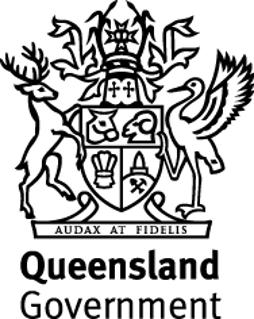 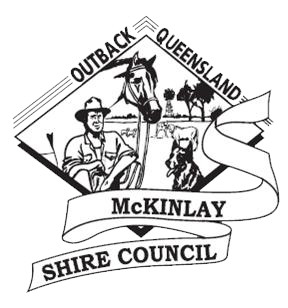 
Program GuidelinesAbout
The Regional Arts Development Fund (RADF) is a state and local government partnership that supports local artists and arts and cultural activities in Queensland communities.For McKinlay Shire Council the Program makes arts and cultural activities more accessible for residents that otherwise wouldn’t occur due to distance from major centres.RADF Funding Purpose
RADF supports the delivery of outcomes that meet the priority areas of the Arts for all Queenslanders strategy 2014-18, being:artistic, cultural, social and economic returns on investment;strengthen commercial and entrepreneurial capacity;strengthen cultural tourism; andgrow public value of arts and culture.RADF aligns with Council’s Community Plan 2010-2020 that was developed following the most significant community consultation that Council has undertaken:Strategy 5 - Provide services and infrastructure that cater for all sections of the community, particularly young people and the elderly, that promote connection of people to community and each other;Strategy 7 - Develop and maintain a prosperous local economy supported by an increased population and new, sustainable and value adding industries;Strategy 10 - Establish and promote a thriving tourism industry;Strategy 14 - Plan and deliver sport and recreation, public space and community events;Strategy 25 - A Shire that prospers through partnerships and good governance.Actions: 
- Explore opportunities to integrate culture and the arts into opportunities for tourism- Continue to use successful governance models for key areas: Regional Arts Development Fund various arts related groups are members of the committee and have a say in the arts and cultural initiatives of the Shire.- Develop capacity building programs to encourage local economic development and up‐skilling of the community, including our indigenous community.RADF aligns with Council’s Corporate Plan 2009-2013 objectives are:Encourage community involvement and participation in Council activities;Preserve, protect and develop the Shire’s unique historical and cultural assets and     community organisations.RADF ObjectivesSupporting locally determined arts and cultural priorities Supporting local artists and arts and cultural activity Providing opportunities for local communities to participate in arts and cultural activities Key Performance Outcomes (KPOs)
Councils and funded activities will need to demonstrate how RADF investment is contributing to the following: 
How RADF is AdministeredArts Queensland manages the RADF Program by means of an annual budget for allocations to individual Councils. Council has a nominated RADF Liaison Officer that provides administrative support to coordinate the Program and to provide a link between the community, the RADF Committee, Council and Arts Queensland.  The RADF Committee is culturally and geographically representative of the community that meet to assess applications against guidelines set by Council.Local PrioritiesPublic space activation- for projects and activities that strengthen the connection between people and the places they share, paying particular attention to the physical, cultural, and social identities that define a place.
Youth Arts- for projects and activities that support a wide variety of opportunities to explore and engage in the arts that aide and enhance the personal and social development of young people.Professional development- For local, individual professional artists and artsworkers to attend professional development seminars or activities; master classes; mentorships with recognised arts and cultural peers; and placements with recognised arts and cultural organisations.- If an individual receives funding they will be required to contribute back to the community by way of volunteering to conduct free performances or teaching workshops locally.  The hours of volunteering will be based on 5 hours per $500 dollars received.  
Cultural tourism- for projects and activities that focus on communities’ locally distinct arts, culture and heritage (including preservation) for both members of that community and for visitors. 
Performances & exhibitions- to facilitate performances and exhibitions open to the public to nurture creativity, inspire artistic vision and build a community with a passion for the arts.
Regional partnerships- to encourage innovative and energising arts projects where artists, communities and councils work together in their community, or in partnership with another community, to achieve enhanced outcomes from RADF grants.
Workshops
- for community groups to engage a professional artist or artsworker to work with them on developing their arts practice or to run arts development workshops or community projects.
Artist in residence- to invite arts and cultural workers into the community to provide these arts workers with the opportunity to build their portfolio and during their stay to engage and interact with the local community through presentations, workshops, or collaborating with local residents.
Health & wellbeing- for projects and activities that improve the wellbeing of people who are experiencing health problems through active social engagement and creative outlets.RADF CommitteeThe primary responsibilities of Committee members are to:• promote the RADF program within the community;• attend and participate in RADF meetings;• assess RADF applications;• ensure that funding allocated is in line with the RADF Principles, eligibility criteria, and Council’s cultural plans and policies;• participate in RADF training;• advise the RADF Liaison Officer, prior to the meeting, if they are unable to attend, ensuring that a quorum can be met.All elected/selected members of a RADF Committee have full voting rights. RADF Liaison Officers provide administrative support to the committee, but have no voting rights. If the RADF Committee are unable to reach a majority decision, the Chair will have the casting vote.Support for volunteersCouncil will support RADF Committee members by providing support and reimbursement for reasonable expenses that include:• out-of-pocket expenses• petrol costs for those travelling long distances• catering for meetings• attendance of Committee members at public RADF events organised on behalf of council.• social evenings• dinners for Committee members at the end of the year• providing access to training or mentoring activities.Funding RoundsCouncil will hold three funding rounds per financial year, and allow for quick response applications (where time frames are outside normal funding rounds), or until the budget is expended.  Community Groups can submit multiple applications for funding in the same round or concurrent rounds.  The RADF Committee assessment process can approve applications in principle, with Council to withhold payment of funds until relevant Outcome Reports are received.Eligibility• Individual professional artists, artsworkers, cultural workers or project coordinators who:- are based in the local council area, or if based outside the local council area are able to demonstrate how the project will directly benefit arts and culture in the local council area- have an Australian Business Number (ABN).• Incorporated cultural organisations based in the local council area, or those based outside the local council area that are able to demonstrate how the project will directly benefit arts and culture in the local council area.• Local Government’s and Local Government Committees for regionally beneficial projects.• Travel and accommodation where reasonable• Equipment and consumables where reasonableIneligibility• Amateur arts activities except for professional services to amateur arts activity. Emerging professional artists are eligible for funding. • Artists or artsworkers who do not have an Australian Business Number (ABN).• Applicants who submit unsigned applications. • Applicants who have failed to acquit previous RADF grants or other Council funding programs.• Projects for which artsworkers are paid less than the recommended rates.• Activities that commence before Council approval is given (retrospective costs).• Framing or freight — only a small proportion of these costs can be covered as part of presentation costs for significant exhibitions.• Entertainment — funding is not available to pay for entertainment for events, unless there is a developmental aspect included, e.g. musicians performing at a community event run a series of developmental workshops for community members prior to the event.• Competitions - they are prolific and could monopolise funds. The competitive environment does not necessarily nurture emerging artists, as there is generally only one winner.• Publishing costs - requests for grants to publish books should be directed to organisations that provide print-on-demand services. A small proportion of printing costs are eligible as part of the presentation costs for significant projects.• Requests for prize money;• Purchase of capital equipment – the purchase of office equipment such as computers,printers, machinery, vehicles or capital equipment of any kind.• Retrospective costs – projects/activities which have already taken place or began prior tothe application being lodged.• Reimbursement of costs already incurred.Assessment
When assessing applications for RADF grants the Committee is required to:- align the project to local priorities;- ensure eligibility criteria;- judge applications on merit;
A concise rationale for funding decisions should be recorded as part of the minutes, so that applicants can be provided with feedback on their applications.Changes to successful applications – must be approved by the RADF Liaison Officer in writing/email prior to commencement of the project/activity.Outcome ReportsAll RADF grant recipients must submit an outcome report no more than four weeks after the conclusion of their activity. This will include participant evaluation forms.KPO MEASURE REACH Local projects supported through RADF investment Number of projects receiving RADF investment Local communities engaged in RADF supported activities Number participants and attendees at RADF supported activities Diverse range of locals having a say in RADF related decision making Number and diversity of community members engaged in decision making around RADF investment (reflective of local community demographic eg: young people and culturally diverse communities) QUALITY RADF projects deliver
on locally identified needs RADF investment is directly linked to priorities identified in Council strategic plans and policies Local communities value RADF Attendees and participants rate RADF supported activities as good or excellent as evidenced through audience / participant / partner feedback RADF contributes to liveability, community cohesion and local pride Participants /attendees agree RADF supported activities make a positive contribution to local community
OR
Participants /attendees agree RADF supported activities build community pride/social cohesion as evidenced through audience / participant / partner feedback VALUE Local employment and/or professional development opportunities provided Number of creatives employed or engaged in professional development as direct result of RADF investment Local partners engaged in RADF supported activities Number of new partners involved in RADF supported activities and projects RADF leverages additional investment $ value of investment towards RADF projects leveraged from other sources (e.g. earned income/sales revenue, private giving, sponsorship, other grant sources) 